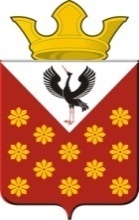  ГЛАВА МУНИЦИПАЛЬНОГО ОБРАЗОВАНИЯКраснополянское сельское поселение Байкаловского районаСвердловской областиПостановление №  21       с. Краснополянское                                                                                          20.01.2014  Об  утверждении  Порядка   определения    объемаи  условий  предоставления  субсидий  муниципальнымучреждениям  Краснополянского сельского поселения  	В целях реализации Федерального Закона от 8 мая 2010 года  №  83-ФЗ «О внесении изменений в отдельные законодательные акты Российской Федерации в связи с совершенствованием правового  положения государственных (муниципальных) учреждений»,  руководствуясь ст. 26 Устава Краснополянского сельского поселения, постановляю:1.  Утвердить прилагаемый  Порядок   определения    объема   и   условий   предоставления  субсидий  муниципальным учреждениям  Краснополянского сельского поселения (приложение № 1).           2. Обнародовать настоящее Постановление в соответствии с Уставом Краснополянского сельского поселения и разместить на официальном сайте муниципального образования. 3. Контроль   исполнения настоящего постановления возложить на заместителя главы Администрации Краснополянского сельского поселения Карпова В.В. Глава Краснополянского сельского поселения                                                                           Г.М. Губина Утвержденпостановлением главыКраснополянского сельского поселенияот 20.01.2014 № 21Порядок    определения    объема   и   условий    предоставления субсидий  муниципальным учреждениям  Краснополянского сельского поселения1.Общие положения 1.1. Настоящий  Порядок разработан в соответствии со статьей 78.1 Бюджетного кодекса Российской Федерации и  устанавливает правила определения объема и условия предоставления субсидий из бюджета  Краснополянского сельского поселения муниципальным бюджетным и муниципальным автономным учреждениям Краснополянского сельского поселения поселение на возмещение нормативных затрат, связанных с оказанием  ими  в  соответствии  с муниципальным  заданием  муниципальных услуг (выполнением работ).1.2. В настоящем  Порядка используются следующие понятия.Бюджетное учреждение - некоммерческая организация, созданная   для выполнения работ, оказания услуг в целях обеспечения реализации предусмотренных законодательством Российской Федерации полномочий органов местного  самоуправления  в сферах образования, здравоохранения, культуры, социальной защиты, физической культуры и спорта, а также в иных сферах.Автономное учреждение - некоммерческая организация, созданная   для выполнения работ, оказания услуг в целях осуществления предусмотренных законодательством Российской Федерации полномочий органов местного самоуправления  в сферах образования, здравоохранения, культуры, средств массовой информации, социальной защиты,  физической культуры и спорта, а также в иных сферах в случаях, установленных федеральными законами.1.3. Целью предоставления субсидии муниципальному бюджетному и автономному учреждению    за счет средств бюджета   Краснополянского сельского поселения (далее - субсидии) является финансовое обеспечение выполнения муниципального  задания  на оказание муниципальных услуг (выполнение работ).1.4. Муниципальное задание на оказание  муниципальных услуг (выполнение работ) физическим и юридическим лицам (далее -  муниципальное задание) для  муниципальных бюджетных и автономных учреждений    формируется главным распорядителем средств бюджета   Администрацией Краснополянского сельского поселения  с учетом Порядка формирования и финансового обеспечения выполнения муниципальных заданий  Краснополянского сельского поселения.Показатели муниципальных заданий используются при определении объема субсидии муниципальному бюджетному или автономному учреждению на  финансовое обеспечение выполнения муниципального задания.1.5. В бюджете  Краснополянского сельского поселения предусматриваются субсидии муниципальным бюджетным и муниципальным автономным учреждениям на иные цели.   1.6. Объем субсидии рассчитывается на основании нормативных затрат на оказание муниципальных услуг в рамках муниципального задания и нормативных затрат на содержание недвижимого имущества и особо ценного движимого имущества, закрепленного за муниципальным бюджетным, муниципальным  автономным учреждением   или приобретенного им за счет средств, выделенных муниципальному бюджетному, муниципальному автономному учреждению    учредителем на приобретение такого имущества (за исключением имущества, сданного в аренду), а также на уплату налогов, в качестве объекта налогообложения по которым признается указанное имущество, в том числе земельные участки.2.Определение  объема субсидий  2.1. Объем субсидии на оказание муниципальной услуги  муниципальным бюджетным, муниципальным автономным учреждениям    на соответствующий финансовый год определяется по формуле:Р i му   =   SUM I   (  N  i му     x    k  i )   +   N  им  ,    где:     Р i му    -  объем субсидии на оказание  i-й   муниципальной услуги;       N  i му   -  нормативные  затраты  на  оказание  единицы  i-й  муниципальной     услуги на соответствующий финансовый год;     k  i    -   объем  (количество  потребителей)  оказания  i-й  муниципальной услуги в соответствующем финансовом году;     N  им   -   нормативные  затраты  на  содержание  имущества  муниципального    бюджетного, муниципального  автономного учреждения.Для муниципальных услуг коллективного пользования расчет производится на объем оказания услуги, для муниципальных услуг индивидуального пользования - на количество потребителей (объем оказания услуги).2.2. При оказании в случаях, установленных федеральными законами, принимаемыми в соответствии с ними иными нормативными правовыми  актами Российской Федерации, муниципальными правовыми актами Краснополянского сельского поселения, муниципальными бюджетными, муниципальными автономными учреждениями Краснополянского сельского поселения муниципальных услуг (выполнении работ) гражданам и юридическим лицам за плату в пределах установленного муниципального задания размер указанных субсидий рассчитывается с учетом средств, планируемых к поступлению от потребителей указанных услуг (работ).2.3. Объем субсидии муниципальному  бюджетному или автономному учреждению на финансовое обеспечение выполнения  муниципального задания на оказание муниципальных услуг (выполнение работ) рассчитывается главным распорядителем бюджетных средств,  в ведении которого находится данное учреждение, одновременно с формированием муниципального задания на очередной финансовый год.2.4. Изменение объема субсидии, предоставленной из бюджета   муниципальному бюджетному, муниципальному автономному учреждению   на финансовое обеспечение выполнения муниципального задания, в течение срока его выполнения осуществляется только при соответствующем изменении муниципального задания.2.5. Выделение субсидий на иные цели осуществляется в пределах средств, определяемых в соответствии с принятыми расходными обязательствами на основании  муниципальных  правовых актов Краснополянского сельского поселения. Объем указанных субсидий может включать в себя средства на реализацию долгосрочных целевых программ, гранты, средства, источником предоставления которых являются межбюджетные трансферты, разовые расходы целевого характера, а также иные средства.3. Предоставление субсидий3.1. Предоставление  субсидий муниципальному бюджетному или автономному учреждению осуществляется  главным распорядителем бюджетных средств Краснополянского сельского поселения в  пределах бюджетных ассигнований,  предусмотренных сводной бюджетной росписью главному  распорядителю бюджетных  средств, в ведении которого находятся муниципальные учреждения либо Администрацией Краснополянского сельского поселения.3.2.Субсидии на финансовое обеспечение выполнения  муниципального задания на оказание муниципальных услуг (выполнение работ) предоставляются муниципальным бюджетным и автономным учреждениям при соблюдении ими следующих условий:-	использование субсидии в соответствии с целью, указанной в пункте 1.3. настоящего Порядка;-	утверждение главным распорядителем бюджетных, в ведении которого находится данное учреждение,  либо Администрацией Краснополянского сельского поселения муниципального задания бюджетному или автономному учреждению;-	заключение между главным распорядителем бюджетных средств, в ведении которого находится данное учреждение, либо Администрацией Краснополянского сельского поселения и бюджетным или автономным учреждением соглашения о порядке и условиях предоставления субсидии на финансовое обеспечение выполнения  муниципального задания на оказание муниципальных услуг (выполнение работ) в соответствии с типовой формой согласно приложению № 1 к настоящему Порядку.В соглашении должно быть определено следующее:объем, сроки (периодичность), цели, порядок и условия предоставления субсидий, а также показатели достижения измеримого результата;меры ответственности и порядок контроля за использованием субсидий;требования и порядок представления отчетности;порядок и случаи изменения объема предоставляемых субсидий, а также полного или частичного возврата предоставленных субсидий.3.3. Перечисление субсидий осуществляется   учредителем:автономного учреждения  на счет  муниципального автономного учреждения, открытый в кредитной организации, или в  территориальном органе  Федерального казначейства.          бюджетного учреждения на лицевой счет муниципального бюджетного учреждения, открытый   в Финансовом управлении Администрации МО «Байкаловский муниципальный район».         Операции со средствами, поступающими на иные цели, учитываются на отдельном лицевом счете.В случае невыполнения и (или) нарушения условий, установленных соглашением, перечисление субсидий по решению учредителя приостанавливается до устранения нарушений.3.4. Субсидии, не использованные учреждением в связи с невыполнением муниципального  задания по итогам текущего финансового года, подлежат возврату в бюджет Краснополянского сельского поселения.3.5. Субсидии, использованные учреждением не по целевому назначению, подлежат возврату в бюджет Краснополянского сельского поселения.  3.6. Не использованные в текущем финансовом году остатки субсидий, предоставленные учреждениям из бюджета Краснополянского сельского поселения на иные цели, подлежат перечислению учреждениями в бюджет Краснополянского сельского поселения. Остатки субсидий, перечисленные учреждениями в бюджет, могут быть возвращены учреждениям в очередном финансовом году при наличии потребности в направлении их на те же цели в соответствии с решением учредителя в порядке, установленном Администрацией Краснополянского сельского поселения.  3.7. Порядок возврата и взыскания  неиспользованных остатков субсидий, предоставленных из бюджета  муниципальным учреждениям  осуществляется в соответствии с нормативными актами Краснополянского сельского поселения.                                                     4. Отчетность   и   контроль4.1. Муниципальные бюджетные и автономные учреждения несут ответственность за достоверность представляемых главному распорядителю средств бюджета    данных об использовании субсидии, а также за нецелевое использование средств субсидии в соответствии с законодательством Российской Федерации и муниципальными правовыми актами Краснополянского сельского поселения.4.2. Муниципальные бюджетные и автономные учреждения представляют главному распорядителю средств бюджета отчет об использовании субсидии по форме и в сроки, установленные органом, осуществляющим функции и полномочия учредителя.	4.3. Контроль   целевого использования муниципальным бюджетным или автономным учреждением бюджетных средств, предоставленных в виде субсидии на финансовое обеспечение выполнения  муниципального задания на оказание муниципальных услуг (выполнение работ) осуществляется главным распорядителем средств бюджета,  Администрацией   и иными уполномоченными органами в соответствии с законодательством Российской Федерации и муниципальными правовыми актами Краснополянского сельского поселения.4.4. Ответственность за нецелевое использование субсидий устанавливается в соответствии с законодательством Российской Федерации и муниципальными правовыми актами Краснополянского сельского поселения. Приложение 1  к  Порядку   определения    объема  и   условий   предоставления  субсидий  муниципальным учреждениям  Краснополянского сельского поселенияТиповая  форма соглашения о порядке и условиях предоставления субсидии на финансовое обеспечение выполнения муниципального задания на оказание муниципальных услуг (выполнение работ) муниципальными учреждениямиКраснополянского сельского поселенияг. ________________                                         "__" ______________ 20   г._____________________________________________________________________________, (наименование  главного распорядителя бюджетных средств)   в лице _______________________________________________________________________,  (Ф.И.О.)действующего на основании ___________________________________________________,                                           (наименование, дата, номер нормативного правового акта или доверенности) с одной стороны, и  муниципальное бюджетное или автономное учреждение   ____________________________________________________________________________________________________________________________________                   (наименование учреждения)(далее - Учреждение) в лице руководителя ________________________________________,	                                                            (Ф.И.О.)действующего на основании ____________________________________________________,(наименование, дата, номер правового акта)с другой стороны, вместе именуемые Сторонами, заключили настоящее Соглашение о нижеследующем.1. Предмет СоглашенияПредметом настоящего Соглашения является определение порядка и условий предоставления  главным распорядителем бюджетных средств Краснополянского сельского поселения  Учреждению субсидии за счет средств бюджета  Краснополянского сельского поселения на финансовое обеспечение выполнения  муниципального задания на оказание  муниципальных  услуг (выполнение работ) (далее - муниципальное задание).2. Права и обязанности Сторон2.1.  Главный распорядитель бюджетных средств Краснополянского сельского поселения обязуется:Определять размер субсидии на финансовое обеспечение выполнения муниципального задания (далее Субсидия) с учетом нормативных затрат на оказание  муниципальных услуг (выполнение работ), определенных в соответствии с порядком определения нормативных затрат на оказание  муниципальных услуг и нормативных затрат на содержание имущества  муниципальных учреждений  Краснополянского сельского поселения, утвержденным  главным распорядителем бюджетных средств Краснополянского сельского поселения.Определять размер Субсидии с учетом расходов на содержание соответствующего недвижимого имущества и особо ценного движимого имущества, закрепленного за Учреждением или приобретенного Учреждением за счет средств, выделенных ему  Главным распорядителем бюджетных средств Краснополянского сельского поселения на приобретение такого имущества (за исключением имущества, сданного в аренду), и расходов на уплату налогов, в качестве объекта налогообложения, по которым признается соответствующее имущество, в том числе земельные участки.Предоставлять Субсидию не позднее одного месяца после официального опубликования  решения Думы Краснополянского сельского поселения о бюджете  Краснополянского сельского поселения  на _____________________________________________________________________________(указывается очередной финансовый год и плановый период)_____________________________________________________________________________________________(наименование Учреждения)в суммах и в  соответствии с графиком перечисления Субсидии, являющимся неотъемлемым приложением к настоящему Соглашению.Не изменять утвержденный размер Субсидии без соответствующего изменения муниципального задания.Рассматривать предложения Учреждения по вопросам, связанным с исполнением настоящего Соглашения, и сообщать о результатах их рассмотрения в срок не более 1 месяца со дня поступления указанных предложений.Осуществлять контроль  выполнения Учреждением условий предоставления Субсидии.2.2. Главный распорядитель бюджетных средств Краснополянского сельского поселения вправе изменять размер предоставляемой в соответствии с настоящим Соглашением Субсидии в случае изменения в муниципальном задании показателей, характеризующих объем (содержание) оказываемых муниципальных услуг (выполняемых работ).2.3. Учреждение обязуется:Осуществлять использование Субсидии в целях оказания  муниципальных услуг (выполнения работ) в соответствии с требованиями к качеству и (или) объему (содержанию), порядку оказания  муниципальных услуг (выполнения работ), определенными в  муниципальным задании.Информировать главного распорядителя бюджетных средств Краснополянского сельского поселения об изменении условий оказания услуг (выполнения работ), которые могут повлиять на изменение размера Субсидии.Возвращать Субсидию или ее часть в случае, если фактически исполненное Учреждением задание меньше по объему, чем это предусмотрено заданием, или не соответствует качеству услуг, определенному в задании.Представлять по запросу главного распорядителя бюджетных средств Краснополянского сельского поселения и в установленные им сроки информацию, документы и материалы, необходимые для проведения проверок исполнения условий настоящего Соглашения или иных контрольных мероприятий.Представлять главному распорядителю бюджетных средств Краснополянского сельского поселения отчет об использовании Субсидии по форме и в сроки, установленные  главным распорядителем бюджетных средств Краснополянского сельского поселения.2.3.6. Обеспечить целевое использование средств Субсидии.2.4. Учреждение вправе обращаться к главному распорядителю бюджетных средств Краснополянского сельского поселения с предложением об изменении размера Субсидии в связи с изменением в муниципальном задании показателей, характеризующих качество и (или) объем (содержание) оказываемых  муниципальных услуг (выполняемых работ).3. Ответственность СторонВ случае неисполнения или ненадлежащего исполнения обязательств, определенных настоящим Соглашением, Стороны несут ответственность в соответствии с законодательством Российской Федерации и  муниципальными правовыми актами Краснополянского сельского поселения.4. Срок действия СоглашенияНастоящее Соглашение вступает в силу с момента подписания обеими Сторонами и действует в течение __________________________________________года.                                 (указывается текущий финансовый год и плановый период)5. Заключительные положенияИзменение настоящего Соглашения осуществляется по взаимному согласию Сторон в письменной форме в виде дополнений к настоящему Соглашению, которые являются его неотъемлемой частью.Расторжение настоящего Соглашения допускается по соглашению сторон или по решению суда по основаниям, предусмотренным законодательством Российской Федерации.5.3.	Споры между Сторонами решаются путем переговоров с оформлением соответствующих протоколов или иных документов или в судебном порядке в соответствии с законодательством Российской Федерации.5.4.	Настоящее Соглашение составлено в двух экземплярах, имеющих одинаковую юридическую силу, по одному для каждой из сторон.6. Платежные реквизиты СторонПриложениек Соглашению о порядке и условиях предоставления субсидии на финансовое обеспечение выполнения муниципального задания  на оказание муниципальных услуг (выполнение работ)от « ____»  _____________ № ______График перечисления Субсидии на финансовое обеспечение выполнения муниципального задания на оказание муниципальных услуг (выполнение работ) по _______________________________(1) - по решению  главного распорядителя бюджетных средств  Краснополянского сельского поселения, информация может быть приведена в разрезе Субсидии на каждую  муниципальную услугу (работу), оказываемую (выполняемую) Учреждением в соответствии с  муниципальным заданиемГлавный распорядитель бюджетных средств Краснополянского сельского поселения УчреждениеМесто нахождения:Банковские реквизитыИНН /КППБИКр/сл/сМесто нахождения:Банковские реквизитыИНН/КППБИКр/сл/сРуководитель ________________________________(Ф.И.О.)М.П.Руководитель________________________________(Ф.И.О.)М.П.Сроки перечисления Субсидии ( 1 )Сумма, рублей- до - до - до ИТОГОГлавный распорядитель бюджетных средств    Краснополянского сельского поселенияУчреждение(Ф.И.О.) М.П.(Ф.И.О.) М.П.